Nome Completo –com negrito e fonte maior que o restante do currículo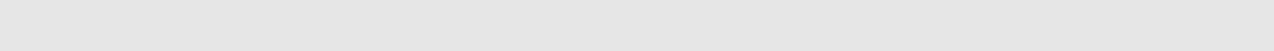 Telefone: (00) 0000-0000 E-mail:  seu endereço de e-mailSkype: link para o seu perfilEndereço: Av./Rua , nº – Cidade / Estado endereço LinkedIn: link para o seu perfilFacebook: link para o seu perfilIdade, brasileiro (a), estado civil e se você se disponibiliza a viajar ou mudar de endereço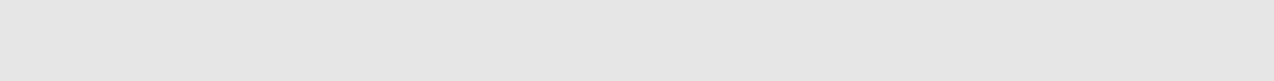 OBJETIVO: Cargo PretendidoDescreva-se, brevemente. Duas a três linhas é o suficiente. Mencione a formação principal (maior) como, por exemplo, uma pós-graduação ou um MBA. Coloque o seu tempo de experiência em anos e setores em que atuou. Importante incluir habilidades, como o planejamento sistêmico, por exemplo.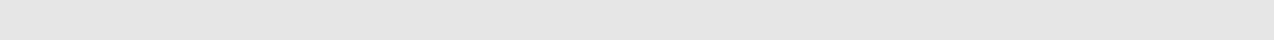 FORMAÇÃO ACADÊMICA2013 – 2014      Nome do curso, escola (comece pelo mais recente) 2008 – 2009      Nome do curso, escola2001 – 2005	Nome do curso, escola (incluir até a graduação)RESULTADOSCOMPETÊNCIASIDIOMAS- Mencione suas realizações enquanto atuava/atua na organização- Mencione suas realizações enquanto atuava/atua na organizaçãoColoque as habilidades que você julga notóriasColoque os idiomas e o grau de fluência(ex. economia de 14% na papel para impressão, sem perda de produtividade)(ex. economia de 14% na papel para impressão, sem perda de produtividade)- Cite menções, destaques e premiações- Cite menções, destaques e premiaçõesEXPERIÊNCIA PROFISSIONALEXPERIÊNCIA PROFISSIONALTempo de atuação/Nome da empresa que você atuou, função desempenhada, mencione o cargo da pessoa a quem você se reporta/reportavaNome da empresa que você atuou, função desempenhada, mencione o cargo da pessoa a quem você se reporta/reportavaNome da empresa que você atuou, função desempenhada, mencione o cargo da pessoa a quem você se reporta/reportavaLocal de atuaçãoMencione o que você realizou na função Mencione o que você realizou na função Mencione o que você realizou na função 